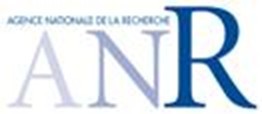 DÉCLARATION RELATIVE AUX ACTIVITES ECONOMIQUES DES PARTENAIRES D’UN PROJET ANRCe formulaire a pour objectif de qualifier les entités partenaires des projets sélectionnés pour le financement en tout ou partie par l’ANR, dont le statut n’est pas de droit public, et qui ne sont pas des sociétés. Pour savoir s’il est nécessaire de vérifier :La compatibilité d’aide au regard des principes d’appréciation communs(cf. fiche X, notamment le taux d’intensité, l’effet incitatif) L’absence d’aide indirecte à travers la rédaction d’un accord de consortium en cas de projet collaboratif,L’ANR doit évaluer le volume d’activités économiques exercées par l’entité par rapport à sa capacité annuelle globale. L’activité économique est toute offre de biens ou de services correspondant à un marché, y compris potentiel, et pouvant entrer en concurrence avec des offres proposées par d’autres acteurs économiques. Le statut ou le but lucratif ou non ne sont pas discriminants.Ce formulaire est à remplir chaque année par lesdites entités dans les 3 mois suivant l’approbation des comptes sociaux. Veuillez remplir l’ensemble des champs ci-dessous/cocher la(es) réponse(s) répondant à votre situation.IDENTIFICATION DU BENEFICIAIRENuméro SIRET : Nom et forme juridique de l’entité : Adresse du siège social :AUTONOMIE ET INDEPENDANCE Contrôle par une autre entité ? :  OUI  NON Si oui :  contrôle > 25% ?  OUI  NON  Budget propre ?                 OUI ☐  NON ☐ Comptabilité dédiée ?       OUI ☐  NON ☐Autonomie financière ?    OUI ☐  NON ☐                                ᛫  Décisionnelle ?                   OUI ☐ NON ☐   Des entreprises peuvent-elles exercer une influence déterminante sur mon entité (actionnaires ou associés…) et bénéficier d’un accès privilégié aux résultats produits ? 				   OUI   NON ACTIVITESCAPACITE ANNUELLE GLOBALE En cas d’exercice d’activités économiques et non économiquesCOMPTABILITEL’entité dispose-t-elle d’une comptabilité analytique (ou de tout autre dispositif formalisé permettant de flécher les activités économiques et leurs couts) ?	        OUI  NON Fait à Paris, le......Signature En apposant ma signature, je certifie ces données complètes, sincères et véritables.ANNEXE 1 – Rappel de la réglementation européenneArticle 2.1 de la Communication de la Commission européenne portant Encadrement des aides d’Etat à la recherche, au développement et à l’innovation (2014/C 198/01)≪ 19. La Commission considère que les activités ci-après revêtent généralement un caractère non économique :a) les activités principales des organismes de recherche et des infrastructures de recherche, et notamment:- les activités de formation en vue de ressources humaines accrues et plus qualifiées.Conformément à la jurisprudence et à la pratique décisionnelle de la Commission, et comme expliqué dans la communication relative à la notion d’aide d’Etat et dans la communication sur les SIEG, l’enseignement public organisé dans le cadre du système d’éducation national, financé principalement ou intégralement par l’Etat et supervise par ce dernier peut être considéré comme une Activité non économique,- les activités de R&D indépendantes en vue de connaissances plus étendues et d’une meilleure compréhension, y compris les activités de R&D en collaboration dans le cadre desquelles l’organisme de recherche ou l’infrastructure de recherche mène une collaboration effective,- une large diffusion des résultats de la recherche sur une base non exclusive et non discriminatoire, par exemple au moyen d’apprentissages et de bases de données, de publications et de logiciels en libre accès;b) les activités de transfert de connaissances, des lors qu’elles sont effectuées ou bien par l’organisme de recherche ou l’infrastructure de recherche (et leurs services ou filiales), ou bien conjointement avec d’autres entités de cette nature ou en leur nom, et que tous les bénéfices tirés de ces activités sont réinvestis dans les activités principales de l’organisme de recherche ou de l’infrastructure de recherche. Le caractère non économique de ces activités n’est pas affecté par la sous-traitance de services correspondants a des tiers au moyen d’appels d’offres ouverts.20. Lorsqu’un organisme de recherche ou une infrastructure de recherche est utilisé à la fois pour des activités économiques et des activités non économiques, le financement public est régi par les règles en matière d’aides d’Etat uniquement dans la mesure où il couvre les couts lies aux activités économiques. Si l’organisme de recherche ou l’infrastructure de recherche est utilisé quasi exclusivement pour une activité non économique, son financement peut échapper totalement aux règles en matière d’aides d’Etat, pour autant que son utilisation à des fins économiques reste purement accessoire, autrement dit qu’elle corresponde à une activité qui est directement liée au fonctionnement de l’organisme de recherche ou de l’infrastructure de recherche et est nécessaire à celui-ci, ou qui est intrinsèquement liée à sa principale utilisation non économique, et a une portée limitée. Aux fins du présent encadrement, la Commission considèrera que tel est le cas lorsque l’activité économique consomme exactement les mêmes intrants (tels que le matériel, l’équipement, la main-d’œuvre et le capital immobilise) que les activités non économiques et que la capacité affectée chaque année à ces activités économiques n’excède pas 20 % de la capacité annuelle globale de l’entité concernée. ≫NON ECONOMIQUESECONOMIQUESDE FORMATION/ENSEIGNEMENT :                                                                  OUI       NON Reconnues, supervisées par l’Etat  ET Financées principalement ou intégralement par le budget public DE SOIN/SANTÉ :                                                                                                             OUI ☐    NON ☐Activité délivrée par des établissements faisant partie du système de santé national (Service Public Hospitalier) ET qui répond aux exigences de solidarité : accès gratuit aux soins ou facturation ne couvrant qu’une fraction limitée du cout réel du service en raison du financement par les cotisations de sécurité sociale et d’autres fonds publics, pas de but lucratif. DE R&D INDÉPENDANTE ET/OU COLLABORATIVE                                        OUI ☐    NON ☐                               ≠ prestation de service                                              Implication dans un projet de recherche visant à échanger des connaissances/technologies ou à atteindre un objectif commun, avec définition conjointe du projet et partage des taches, des risques et des résultats, hors contrat de recherche pour le compte d’entreprise.DE DIFFUSION DES RÉSULTATS DE LA RECHERCHE                                       OUI ☐      NON ☐Base non exclusive, non discriminatoire, où les résultats sont largement diffusés  Par voie de publications scientifiques, colloques, conférences, thèses, …Par le personnel travaillant sur le projet dans le cadre d’autres missions, par voie de formation, etc.DE TRANSFERT DE CONNAISSANCES                                                      OUI ☐       NON ☐ Activités permettant d’utiliser directement les résultats de la recherche (Colloques, séminaires, publications etc.) où les bénéfices tirés de cette activité sont réinvestis dans celles de la recherche/formation.                                                                          DE FORMATION/ENSEIGNEMENT :                                                OUI         NON Enseignements/formations reconnus ou non par le système de l’Education Nationale  ET Financées majoritairement (> 60%) par des recettes commerciales ou les parents/élèves avec présence d’une offre concurrente. DE SOIN/SANTÉ                                                                                  OUI        NON Financées en totalité (au cout réel du service) par le patient, avec présence d’une offre concurrente. DE PRESTATION DE SERVICE                                                          OUI ☐         NON ☐Travaux de consultance, recherche contractuelle/contrat de recherche, fourniture de service, location d’infrastructures, …C’est-à-dire des prestations qui n'impliquent pas de risques partagés mais qui se conforment à ce qui a été commandé, prestations réalisées pour le compte de tiers : DE PRODUCTION ET VENTE DE BIENS ET SERVICES                    OUI        NON DE TRANSFERT DE CONNAISSANCES                                            OUI ☐        NON ☐Activités permettant d’utiliser directement les résultats de la recherche (colloques, séminaires, publications, etc.), sans réinvestissement des bénéfices tirés de cette activité dans les activités de recherche/formation. CHARGES DE LA STRUCTUREACTIVITÉS ÉCONOMIQUES EXERCÉES PAR LA STRUCTURECHARGES AFFECTÉES AUX ACTIVITÉS ÉCONOMIQUES DE LA STRUCTURECHARGES AFFECTÉES AUX ACTIVITÉS ÉCONOMIQUES DE LA STRUCTURECoûts d’achat des marchandises + achats stockés et non stockésCharge de personnels (salaires, traitement et charge sociales)Sous traitance Immobilisations corporelles (machines ; loyers, terrains ; bâtiments…) en cours d’année NImmobilisations incorporelles (charges liées aux brevets), acquisition de produits financiers et autres produits en cours d’année NImpôts, taxes et versements assimilés Dotations aux amortissements et provisions antérieurs à l’année NAutres  FORMATION/ENSEIGNEMENT Financées majoritairement (> 60%) par des recettes commerciales ou les parents/élèves avec présence d’une offre concurrente.  SOIN/SANTE Financées en totalité par le patient, avec présence d’une offre concurrente.  PRESTATION DE SERVICE  PRODUCTION ET VENTE DE BIENS    TRANSFERT DE CONNAISSANCES sans réinvestissement des bénéfices tirés de cette activité dans les activités de recherche/formation. Coûts d’achat des marchandises + achats stockés et non stockés     €Coûts d’achat des marchandises + achats stockés et non stockésCharge de personnels (salaires, traitement et charge sociales)Sous traitance Immobilisations corporelles (machines ; loyers, terrains ; bâtiments…) en cours d’année NImmobilisations incorporelles (charges liées aux brevets), acquisition de produits financiers et autres produits en cours d’année NImpôts, taxes et versements assimilés Dotations aux amortissements et provisions antérieurs à l’année NAutres  FORMATION/ENSEIGNEMENT Financées majoritairement (> 60%) par des recettes commerciales ou les parents/élèves avec présence d’une offre concurrente.  SOIN/SANTE Financées en totalité par le patient, avec présence d’une offre concurrente.  PRESTATION DE SERVICE  PRODUCTION ET VENTE DE BIENS    TRANSFERT DE CONNAISSANCES sans réinvestissement des bénéfices tirés de cette activité dans les activités de recherche/formation. Charge de personnels (salaires, traitement et charge sociales)     €Coûts d’achat des marchandises + achats stockés et non stockésCharge de personnels (salaires, traitement et charge sociales)Sous traitance Immobilisations corporelles (machines ; loyers, terrains ; bâtiments…) en cours d’année NImmobilisations incorporelles (charges liées aux brevets), acquisition de produits financiers et autres produits en cours d’année NImpôts, taxes et versements assimilés Dotations aux amortissements et provisions antérieurs à l’année NAutres  FORMATION/ENSEIGNEMENT Financées majoritairement (> 60%) par des recettes commerciales ou les parents/élèves avec présence d’une offre concurrente.  SOIN/SANTE Financées en totalité par le patient, avec présence d’une offre concurrente.  PRESTATION DE SERVICE  PRODUCTION ET VENTE DE BIENS    TRANSFERT DE CONNAISSANCES sans réinvestissement des bénéfices tirés de cette activité dans les activités de recherche/formation. Sous traitance      €Coûts d’achat des marchandises + achats stockés et non stockésCharge de personnels (salaires, traitement et charge sociales)Sous traitance Immobilisations corporelles (machines ; loyers, terrains ; bâtiments…) en cours d’année NImmobilisations incorporelles (charges liées aux brevets), acquisition de produits financiers et autres produits en cours d’année NImpôts, taxes et versements assimilés Dotations aux amortissements et provisions antérieurs à l’année NAutres  FORMATION/ENSEIGNEMENT Financées majoritairement (> 60%) par des recettes commerciales ou les parents/élèves avec présence d’une offre concurrente.  SOIN/SANTE Financées en totalité par le patient, avec présence d’une offre concurrente.  PRESTATION DE SERVICE  PRODUCTION ET VENTE DE BIENS    TRANSFERT DE CONNAISSANCES sans réinvestissement des bénéfices tirés de cette activité dans les activités de recherche/formation. Immobilisations corporelles (machines ; loyers, terrains ; bâtiments…) en cours d’année N     €Coûts d’achat des marchandises + achats stockés et non stockésCharge de personnels (salaires, traitement et charge sociales)Sous traitance Immobilisations corporelles (machines ; loyers, terrains ; bâtiments…) en cours d’année NImmobilisations incorporelles (charges liées aux brevets), acquisition de produits financiers et autres produits en cours d’année NImpôts, taxes et versements assimilés Dotations aux amortissements et provisions antérieurs à l’année NAutres  FORMATION/ENSEIGNEMENT Financées majoritairement (> 60%) par des recettes commerciales ou les parents/élèves avec présence d’une offre concurrente.  SOIN/SANTE Financées en totalité par le patient, avec présence d’une offre concurrente.  PRESTATION DE SERVICE  PRODUCTION ET VENTE DE BIENS    TRANSFERT DE CONNAISSANCES sans réinvestissement des bénéfices tirés de cette activité dans les activités de recherche/formation. Immobilisations incorporelles (charges liées aux brevets), acquisition de produits financiers et autres produits en cours d’année N     €Coûts d’achat des marchandises + achats stockés et non stockésCharge de personnels (salaires, traitement et charge sociales)Sous traitance Immobilisations corporelles (machines ; loyers, terrains ; bâtiments…) en cours d’année NImmobilisations incorporelles (charges liées aux brevets), acquisition de produits financiers et autres produits en cours d’année NImpôts, taxes et versements assimilés Dotations aux amortissements et provisions antérieurs à l’année NAutres  FORMATION/ENSEIGNEMENT Financées majoritairement (> 60%) par des recettes commerciales ou les parents/élèves avec présence d’une offre concurrente.  SOIN/SANTE Financées en totalité par le patient, avec présence d’une offre concurrente.  PRESTATION DE SERVICE  PRODUCTION ET VENTE DE BIENS    TRANSFERT DE CONNAISSANCES sans réinvestissement des bénéfices tirés de cette activité dans les activités de recherche/formation. Impôts, taxes et versements assimilés      €Coûts d’achat des marchandises + achats stockés et non stockésCharge de personnels (salaires, traitement et charge sociales)Sous traitance Immobilisations corporelles (machines ; loyers, terrains ; bâtiments…) en cours d’année NImmobilisations incorporelles (charges liées aux brevets), acquisition de produits financiers et autres produits en cours d’année NImpôts, taxes et versements assimilés Dotations aux amortissements et provisions antérieurs à l’année NAutres  FORMATION/ENSEIGNEMENT Financées majoritairement (> 60%) par des recettes commerciales ou les parents/élèves avec présence d’une offre concurrente.  SOIN/SANTE Financées en totalité par le patient, avec présence d’une offre concurrente.  PRESTATION DE SERVICE  PRODUCTION ET VENTE DE BIENS    TRANSFERT DE CONNAISSANCES sans réinvestissement des bénéfices tirés de cette activité dans les activités de recherche/formation. Dotations aux amortissements et provisions antérieurs à l’année N     €Coûts d’achat des marchandises + achats stockés et non stockésCharge de personnels (salaires, traitement et charge sociales)Sous traitance Immobilisations corporelles (machines ; loyers, terrains ; bâtiments…) en cours d’année NImmobilisations incorporelles (charges liées aux brevets), acquisition de produits financiers et autres produits en cours d’année NImpôts, taxes et versements assimilés Dotations aux amortissements et provisions antérieurs à l’année NAutres  FORMATION/ENSEIGNEMENT Financées majoritairement (> 60%) par des recettes commerciales ou les parents/élèves avec présence d’une offre concurrente.  SOIN/SANTE Financées en totalité par le patient, avec présence d’une offre concurrente.  PRESTATION DE SERVICE  PRODUCTION ET VENTE DE BIENS    TRANSFERT DE CONNAISSANCES sans réinvestissement des bénéfices tirés de cette activité dans les activités de recherche/formation. Autres      €TOTAL 1 (charges totales de la structure)                        €TOTAL 2 (charges affectées aux activités économiques de la structure) = (a+b+c+d+e+f+g+h)                                                         €TOTAL 2 (charges affectées aux activités économiques de la structure) = (a+b+c+d+e+f+g+h)                                                         €TOTAL 2 (charges affectées aux activités économiques de la structure) = (a+b+c+d+e+f+g+h)                                                         €CALCUL DU RATIOCALCUL DU RATIOTotal 2 (charges activités économiques) / Total 1 (charges de la structure) 